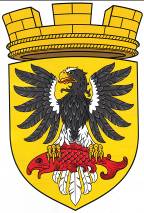 МУНИЦИПАЛЬНОЕ ОБРАЗОВАНИЕ«ЕЛИЗОВСКОЕ ГОРОДСКОЕ ПОСЕЛЕНИЕ»Собрание депутатов Елизовского городского поселенияЧЕТВЕРТЫЙ СОЗЫВ, ДЕСЯТАЯ СЕССИЯР Е Ш Е Н И Е №165г. Елизово                                                                        30 июня  2022 год	Рассмотрев проект муниципального нормативного правового акта «О внесении изменений в муниципальный нормативный правовой акт от 23.12.2021 № 12-НПА «Прогнозный план (программа) приватизации объектов муниципальной собственности Елизовского городского поселения на 2022 год», внесенный Главой администрации Елизовского городского поселения, руководствуясь Федеральным законом от «Об общих принципах организации местного самоуправления в Российской Федерации», Федеральным законом от 21.12.2001 № 178-ФЗ «О приватизации государственного и муниципального имущества», Уставом Елизовского городского поселения Елизовского муниципального района в Камчатском крае, Положением «О порядке приватизации объектов муниципальной собственности Елизовского городского поселения», принятым Решением Собрания депутатов Елизовского городского поселения от 23.04.2013 № 452, Положением «О порядке владения, пользования и распоряжения имуществом, находящимся в собственности Елизовского городского поселения», принятым Решением Собрания депутатов Елизовского городского поселения от 09.02.2017 № 111, Собрание депутатов Елизовского городского поселенияРЕШИЛО:	1. Принять муниципальный нормативный правовой акт «О внесении изменений в муниципальный нормативный правовой акт от 23.12.2021 №12-НПА «Прогнозный план (программа) приватизации объектов муниципальной собственности Елизовского городского поселения на 2022 год».	2. Направить муниципальный нормативный правовой акт, принятый настоящим Решением, Главе Елизовского городского поселения для подписания и опубликования (обнародования).Глава Елизовского городского поселения – председатель Собрания депутатовЕлизовского городского поселения                                             О.Л. МартынюкЕЛИЗОВСКИЙ МУНИЦИПАЛЬНЫЙ РАЙОН«ЕЛИЗОВСКОЕ ГОРОДСКОЕ ПОСЕЛЕНИЕ»Муниципальный нормативный правовой акт«О внесении изменений в муниципальный нормативный правовой акт от 23.12.2021 № 12-НПА «Прогнозный план (программа) приватизации объектов муниципальной собственности Елизовского городского поселения на 2022 год»Принят Решением Собрания депутатов Елизовского городского поселения от 30 июня 2022 года   №165Статья 1. Внести в часть 4 муниципального нормативного правового акта от 23.12.2021 № 12-НПА «Прогнозный план (программа) приватизации объектов муниципальной собственности Елизовского городского поселения на 2022 год» изменения, изложив в следующей редакции: «4. Перечень объектов муниципальной собственности Елизовского городского поселения, подлежащих приватизации в 2022 году:Перечень объектов, подлежащих приватизации в 2022 году		».	Статья 2. Настоящий муниципальный нормативный правовой акт вступает в силу после его официального опубликования (обнародования).Глава Елизовского городского поселения – председатель Собрания депутатовЕлизовского городского поселения                                            О.Л. Мартынюк№ 36-НПА  30 июня 2022 годаО принятии муниципального нормативного правового акта «О внесении изменений в муниципальный нормативный правовой акт от 23.12.2021 № 12-НПА «Прогнозный план (программа) приватизации объектов муниципальной собственности Елизовского городского поселения на 2022 год»№Наименование объектаАдрес объектаХарактеристика объектаГод приватизации123451Нежилое помещениег. Елизово, ул. Вилкова, д. 24, пом. 1Нежилое, 1 этаж, общая площадь 33,4 квадратных метров20222Здание котельной 1а (19) с земельным участкомг. Елизово, ул. ПодстанционнаяЗдание котельной 1а (19), нежилое здание, 1-этажное, общая площадь 136 кв.м., инв.№ 3666. Лит. А.Земельный участок общей площадью 5127 кв.м., кадастровый номер: 41:05:0101005:1652, категория земель: земли населенных пунктов, разрешенное использование: объекты теплоснабжения.20223Нежилое помещениег. Елизово, ул. Паратунская, д. 3, пом. 4 Нежилое, 1 этаж, общая площадь 22,8 квадратных метров20224Здание складКамчатский край, Елизовский район, г. Елизово, в/г № 20а, 30 км.Здание склад, нежилое, 1 этаж, общая площадь 1270,0 квадратных метров, кадастровый номер: 41:05:0000000:101120225Здание складКамчатский край, Елизовский район, г. Елизово, в/г № 20а, 30 км.Здание склад, нежилое, 1 этаж, общая площадь 1270,0 квадратных метров, кадастровый номер: 41:05:0000000:118420226Здание КППКамчатский край, Елизовский район, г. Елизово, в/г № 20а, 30 км.Здание КПП, нежилое, 1 этаж, общая площадь 35,0 квадратных метров, кадастровый номер: 41:05:0000000:101720227Здание лечебный корпусКамчатский край, Елизовский район, г. Елизово, в/г № 20а, 30 км.Здание лечебный корпус, нежилое, 1 этаж, общая площадь 627,0 квадратных метров, кадастровый номер: 41:05:0000000:101420228Здание лечебный корпусКамчатский край, Елизовский район, г. Елизово, в/г № 20а, 30 км.Здание лечебный корпус, нежилое, 1 этаж, общая площадь 540,0 квадратных метров, кадастровый номер: 41:05:0000000:94120229Нежилое помещениег. Елизово, ул. Котельная, д. 30, пом. 1 Нежилое, 1 этаж, общая площадь 33,6 квадратных метра202210Нежилое помещениег. Елизово, ул. Котельная, д. 30, пом. 2 Нежилое, 1 этаж, общая площадь 33,8 квадратных метра2022